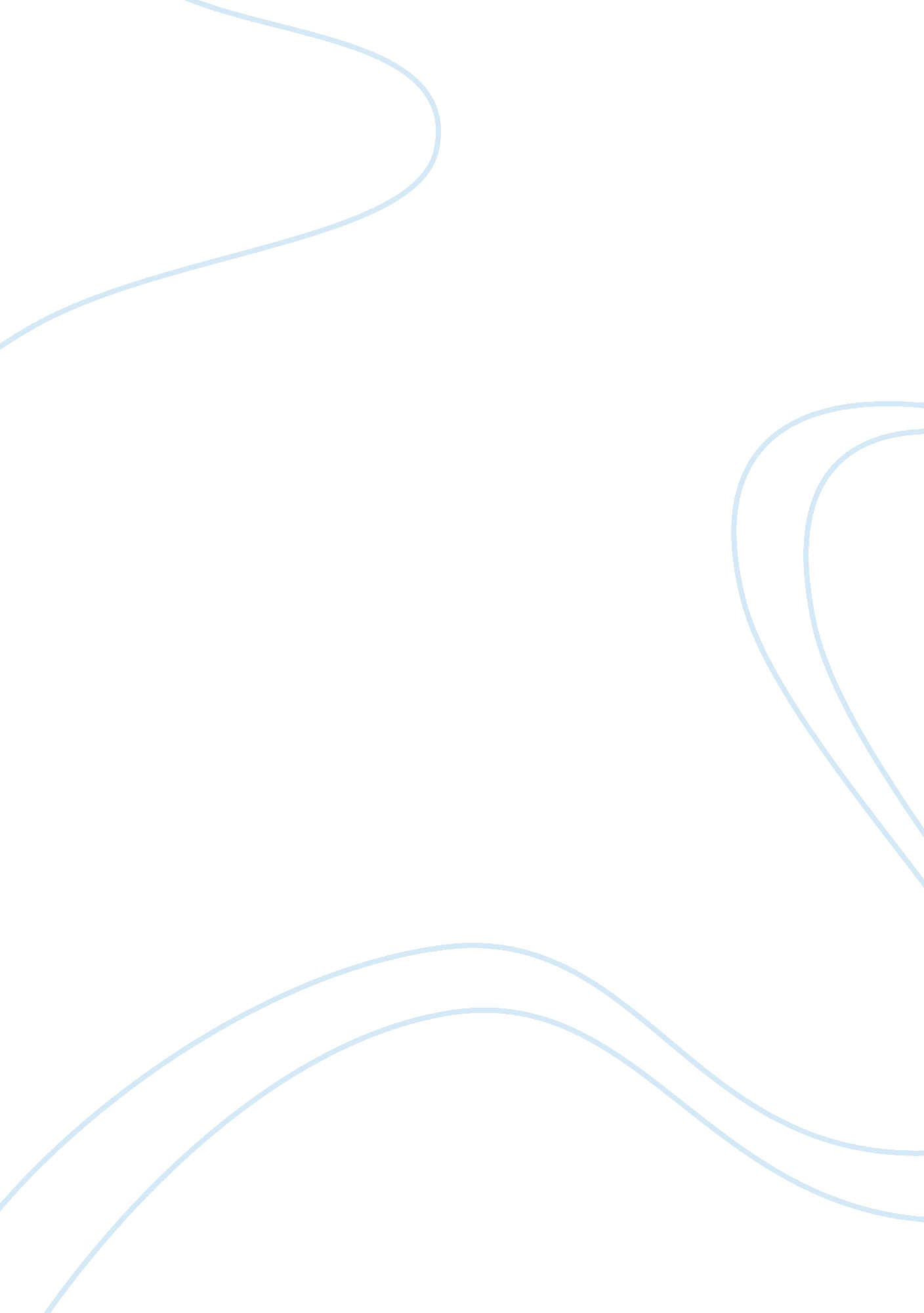 Motivation essay admission essay sampleBusiness, Marketing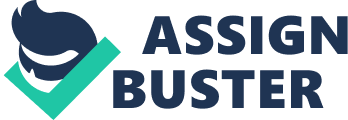 I strongly believe that each and every endeavour has its own time and meaning. Since I was a child, I have always loved meeting new people from various backgrounds. Further, I have always loved developing new ideas and learning new things every day. As such, my historical background, I believe, has contributed significantly into making me who I am today. I am a sociable, friendly, and hard working person who is always ready to make things work through all means. 
Considering my curiosity towards sales and marketing at large, it emerges indispensable to proceed with my education in order to equip myself with adequate skills and knowledge. My love for Business, Economics, and Mathematics are among the factors that drive me towards applying for a program in Marketing Management. My eventual goal is to set up a family business after acquiring enough skills, knowledge, and experience. I have a strong belief that this is the period to drive fully into the marketing world and realize my long term desire of setting up a family business. 
Studying Marketing Management forms the centrepiece of my aspiration to advance my studies in the sales and marketing field. I have a wealth of experience from different firms. I have been able to serve in different capacities including waitress, catering assistant, warehouse operative, and a cleaner. It was during my stint at various firms that my desire to pursue a program in Marketing Management became stronger. This is because I was not only in a position to interact with many people, but I was also able to sharpen my communication skills. Copenhagen University in Denmark is renowned for its serene learning environment. Therefore, I am confident that by obtaining an admission to Copenhagen University, I will be able to achieve my long term objective of setting up a family business. This is because I will be well equipped with adequate business knowledge and skills. 